Как снять с кадастрового учета разрушенный дом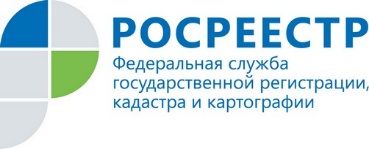 Одной из актуальных тем для многих жителей региона в летний сезон становится приобретение и распоряжение земельными участками и загородной недвижимостью.Управление Росреестра по Ярославской области продолжает серию публикаций на данную тему.На самые распространенные вопросы, поступающие в адрес Управления Росреестра, отвечает руководитель Иннокентий Всеволодович Шастин.Нередко встречаются ситуации, когда на земельном участке имеется ранее построенный дом, который со временем стал непригоден для использования и подлежит сносу. Действующим законодательством предусмотрено снятие с кадастрового учета объектов недвижимости при их гибели или уничтожении. Для этого необходимо обратиться в один из офисов МФЦ со следующими документами: заявлением о снятии с учета объекта недвижимости, правоустанавливающими документами на объект недвижимости, подлежащий снятию с кадастрового учета (если права на разрушенный объект возникли до 01.01.1998), актом обследования, подтверждающим прекращение существования объекта недвижимости. Такой акт составляется кадастровым инженером по результатам осмотра разрушенного дома. В результате проведения учетных действий заявителю или его представителю будет выдана кадастровая выписка об объекте недвижимости, содержащая внесенные в государственный кадастр недвижимости сведения о прекращении существования объекта недвижимости. 